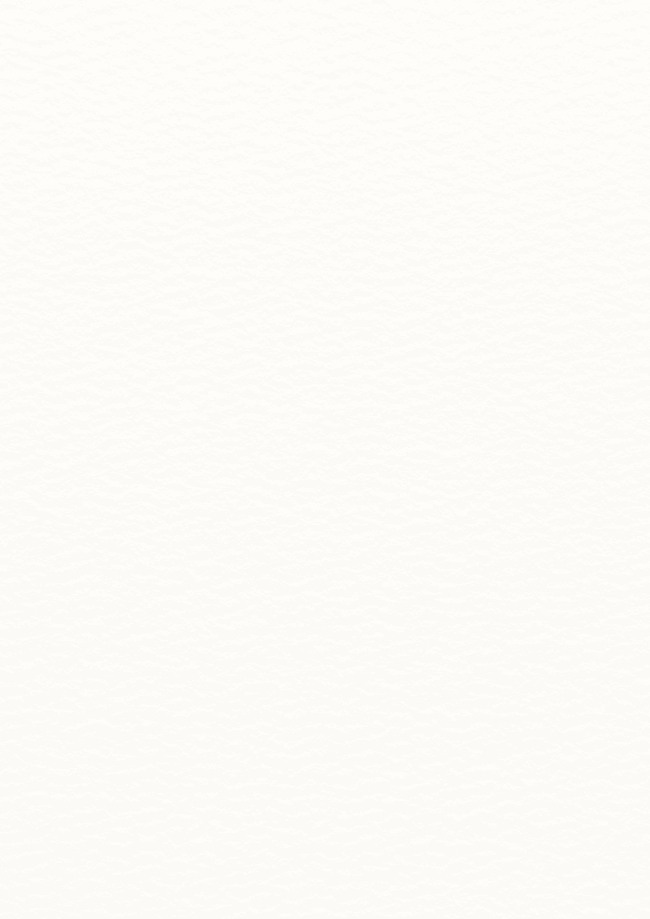 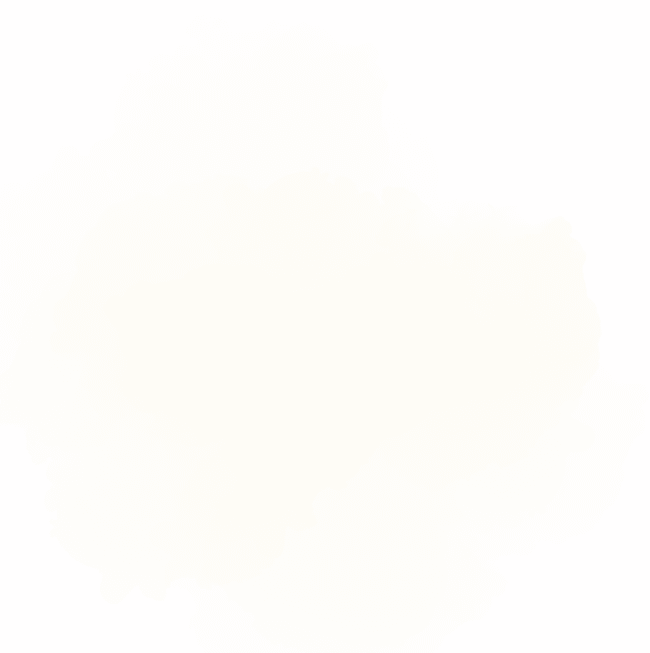 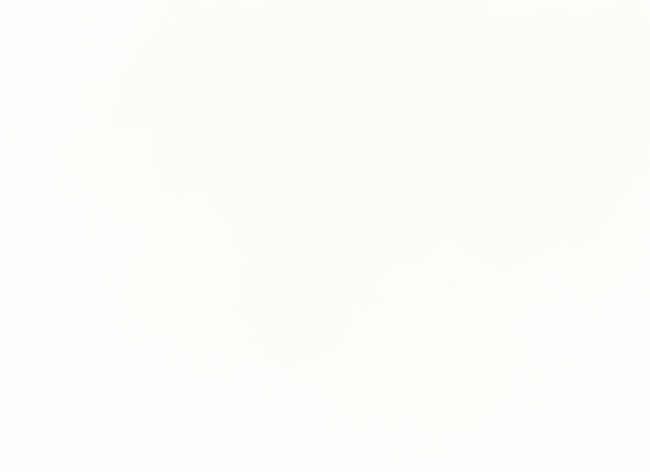 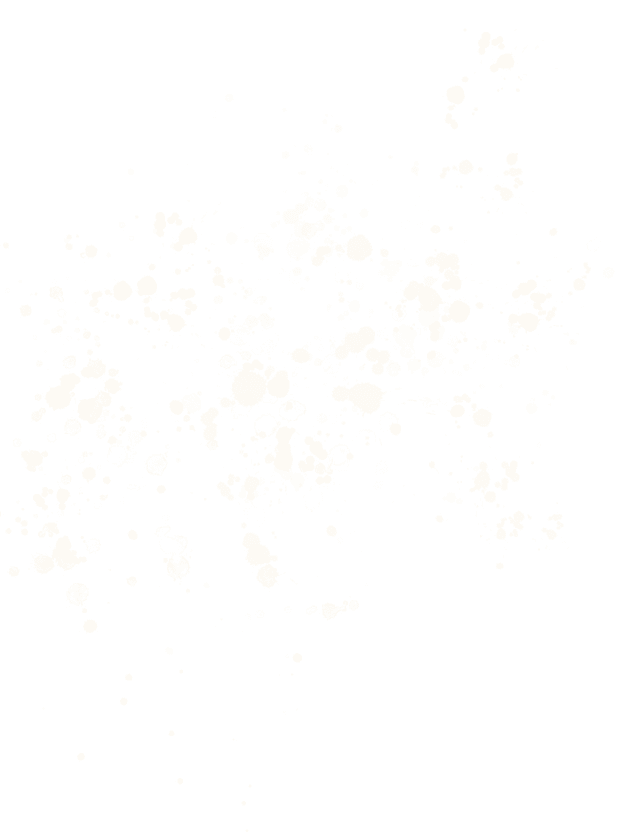 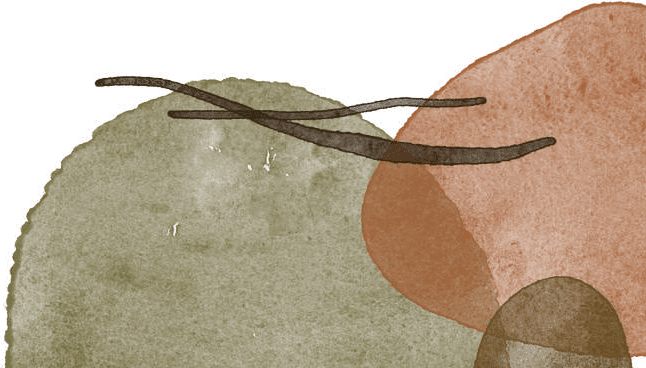 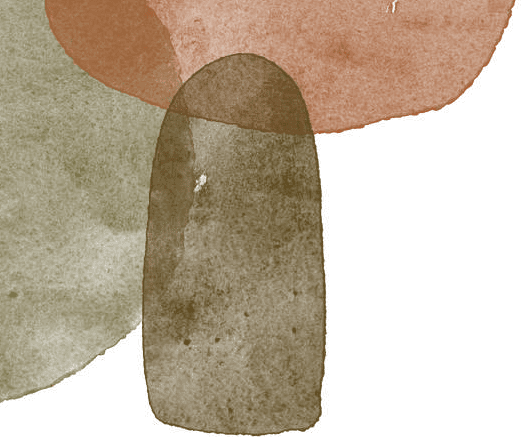 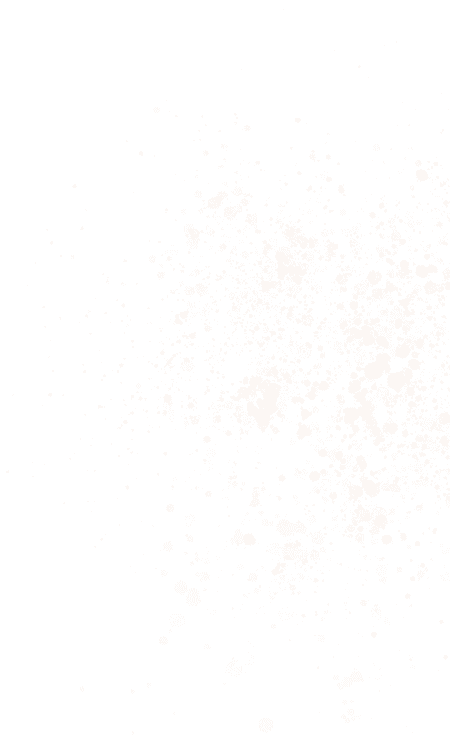 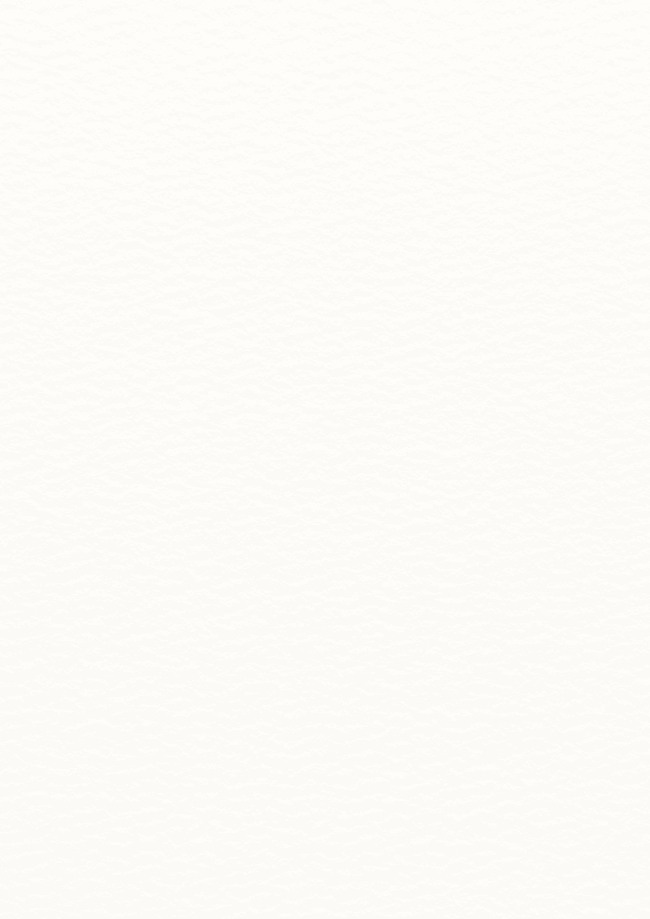 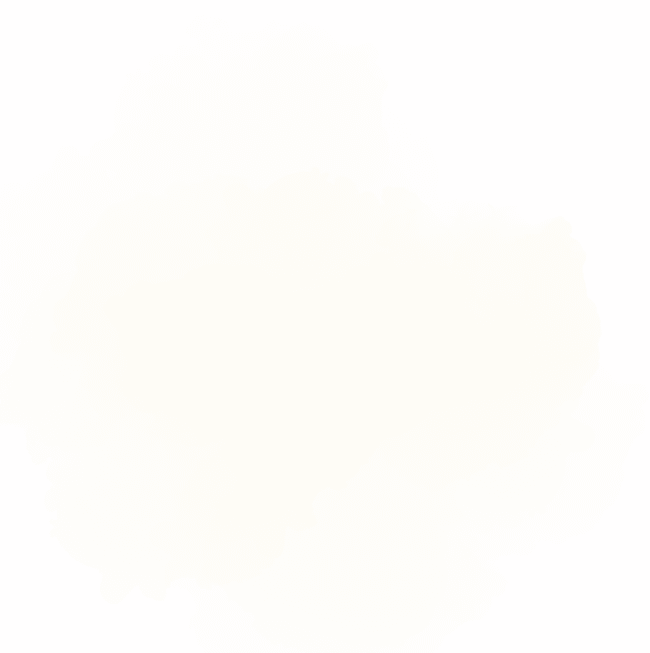 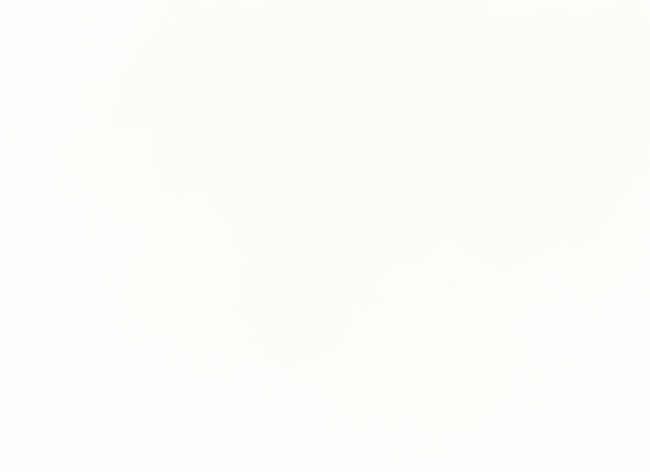 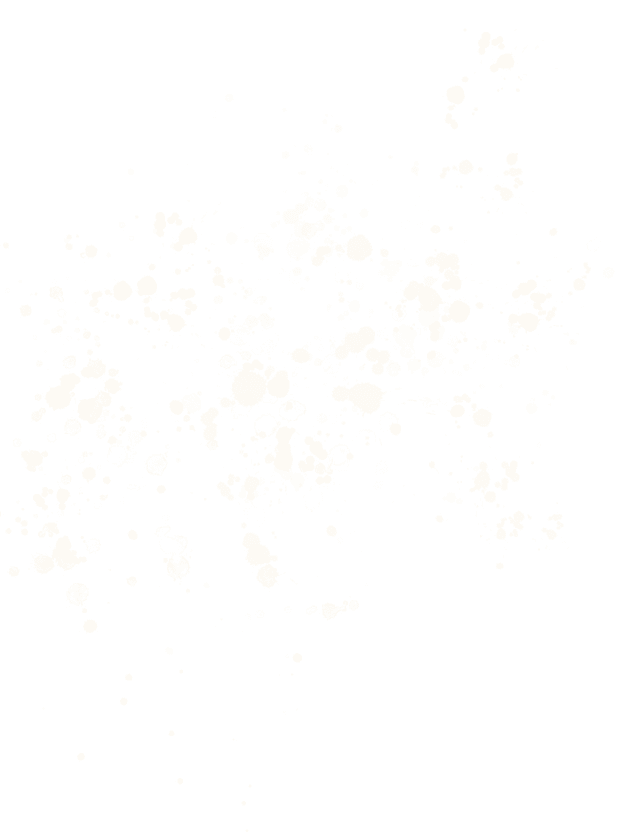 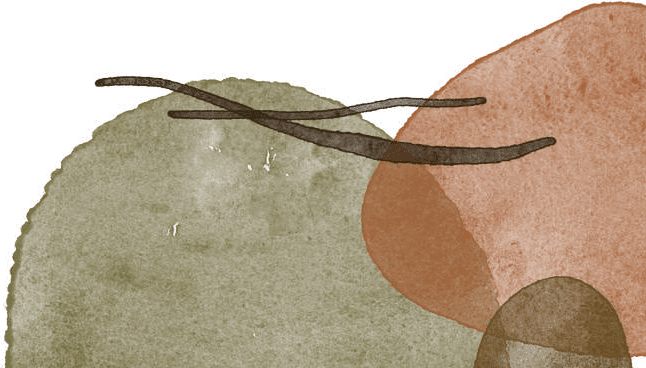 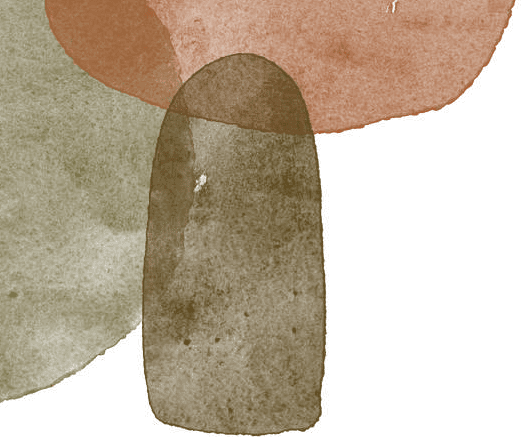 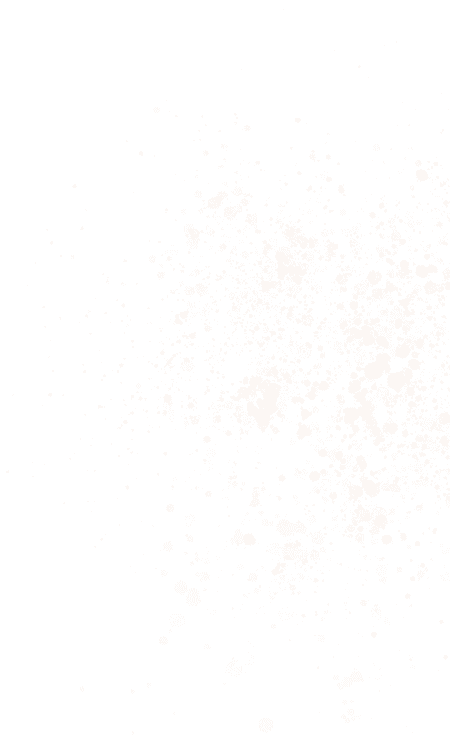 H o l aOctubre